DAILY ITINERARY SCHEDULE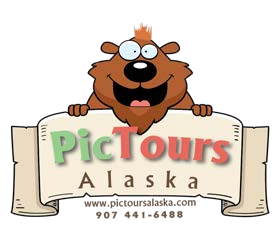 Order:call/text: 90online: wwHotel Pickup7 441-6488w.pictoursalas15-30 min beka.comfore all toursGUESTS: Dress in layers. Wear comfortable shoes Bring Bottled WaterConcierge,Use AssignIf you forgotplease call toed Conciergeyour code, let usarrange hotelPromo Code.know to receipick-up.ve full credit.We ProvideSelfie SticksClamping tripodsUmbrellasFun and exciting atmosphereNature's Rush | 4 HoursNature's Rush | 4 HoursArrival Time:Depart Time:Est Drive timeType of Photoshootcost:$95/adult, discounts applyVisitors Center:Mon & Wed7:35am1st stop:Beluga Point8:18am8:30am10 minPanaramic2nd stop:Bird Point8:40am9:00am20 minutesPanaramic3rd stop:Alaska Wildlife Center9:20am10:30am1 hourWildlife Brown Bear, Elk, Caribou, Moose4th stop:Potters Marsh10:50am11:10am25 minif time allowsVisitor's Center11:35amHotels11:50amPhoto Bomb Alaska | 3 HoursPhoto Bomb Alaska | 3 HoursArrival Time:Depart Time:Est Drive timeType of Photoshootcost:$60/adult, discounts applyVisitors CenterTues & Thurs7:35am8 min1st stop:Log House 10th St7:45am7:55am10 minHomestead Log House2nd stop:Russian Orthodox Church8:05am8:15am15 minRussian-Eastern Architecture3rd stop:Lake Hood Float Plane8:30am8:50am15 minBusiest Water-based Airport4th stop:Campbell Creek9:05am9:30am20 minGold Panning for Nuggets5th stop:Hilltop Ski Jump9:50am10:10am2 minSkateboard Park, Alaska style6th stop:Moose & Wildlife Hunt10:11am10:11am20minDrive through Hillside neighborhoodsVisitor's Center11:35amHotels11:50amSelfie Whirlwind | 2 HoursSelfie Whirlwind | 2 HoursArrival Time:Depart Time:Est Drive timeType of Photoshootcost:$45/adult discounts applyVisitors CenterMon & Wed1pmVisitors CenterTues & Thurs12pm1st stop:CSI Glass Sculpture:15 min:20 min15 minNorthern Lights Sculpture2nd stop:Dimond High:30 min:38 min12 minMoose on Stilts3rd stop:Welcome to Anchorage:50 min1:00 hrs4 minWelcome signage3rd stop:House of Harley-Davidson1:04 hrs1:15 hrs8 minStop & Shop - Chrome Grizzly Bear Sculpture4th drive-by:Local HA Clubhouse1:23 hrs1:24 hrs7 minDrive-by Local Hells Angel Chapter Clubhouse5th stop:Anchorage Tattoo Parlor1:31 hrs1:41 hrs4 minWorlds Largest Tattoo Inking Sculpture6th stop:Fishing Rod Pot Hangers1:45 hrs1:50 hrs8 minPose Large Fishing Rod Flower Holders7th stop:Cityscape Overhang1:58 hrs2:02 hrs5 minAnchorage Cityscape BackdropVisitor's Center2:07 hrsHotels2:17 hrsBrewery Run | 3 HoursBrewery Run | 3 HoursArrival Time:Depart Time:Next Stop Drive/minType of Photoshootcost:$85/adult discounts applyVisitor's CenterWed & Sat5pm15 min1st stop:Cynosure Brewery5:20pm5:55pm5 minKick-off Beer Tasting with Friends2nd stop:Anchorage Brewery6pm6:45pm20 minLarge Casks and Artwork3rd stop:Resolution Brewery7:05pm7:50pm15 minLast Call FunVisitor's Center8:05pmHotels8:15pm